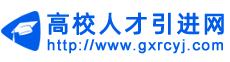 附件2天津中德应用技术大学应聘申请表应聘部门：                        应聘岗位名称：               填表说明：本表由应聘人员本人填写后，连同以文件夹形式压缩好的证明材料电子版（原件扫描件保存为pdf格式）一并发送至指定邮箱进行报名，邮件主题统一格式为“用人部门-岗位名称-姓名”。应  聘  人  员  基  本  信  息姓  名姓  名姓  名性  别性  别性  别出生年月(xxxx.xx)出生年月(xxxx.xx)电子照片电子照片电子照片应  聘  人  员  基  本  信  息籍  贯籍  贯籍  贯民  族民  族民  族婚  否婚  否电子照片电子照片电子照片应  聘  人  员  基  本  信  息政治面貌政治面貌政治面貌最高学历最高学历最高学历最高学位最高学位电子照片电子照片电子照片应  聘  人  员  基  本  信  息专业及研究方向专业及研究方向专业及研究方向是否有亲属为本单位职工是否有亲属为本单位职工是否有亲属为本单位职工是□       否□是□       否□是□       否□是□       否□是□       否□是□       否□是□       否□电子照片电子照片电子照片应  聘  人  员  基  本  信  息专业技术职务专业技术职务专业技术职务取得时间取得时间取得时间电子照片电子照片电子照片应  聘  人  员  基  本  信  息外语水平外语水平外语水平联系电话联系电话联系电话E-mailE-mailE-mailE-mail应  聘  人  员  基  本  信  息学习经历学习经历起止时间（xxxx.xx-xxxx.xx）起止时间（xxxx.xx-xxxx.xx）起止时间（xxxx.xx-xxxx.xx）毕业学校毕业学校毕业学校毕业学校毕业学校专业专业专业专业专业学历/学位学历/学位学历/学位学历/学位学历/学位应  聘  人  员  基  本  信  息学习经历学习经历应  聘  人  员  基  本  信  息学习经历学习经历应  聘  人  员  基  本  信  息学习经历学习经历应  聘  人  员  基  本  信  息学习经历学习经历应  聘  人  员  基  本  信  息工作经历工作经历起止时间（xxxx.xx-xxxx.xx）起止时间（xxxx.xx-xxxx.xx）起止时间（xxxx.xx-xxxx.xx）工作单位工作单位工作单位工作单位工作单位工作单位工作单位工作单位工作单位工作单位岗位岗位岗位职务职务应  聘  人  员  基  本  信  息工作经历工作经历应  聘  人  员  基  本  信  息工作经历工作经历应  聘  人  员  基  本  信  息工作经历工作经历应  聘  人  员  基  本  信  息讲授（或学习过）的相关专业课程讲授（或学习过）的相关专业课程讲授（或学习过）的相关专业课程讲授（或学习过）的相关专业课程讲授（或学习过）的相关专业课程近四年所获项目（课题）资助情况近四年所获项目（课题）资助情况近四年所获项目（课题）资助情况近四年所获项目（课题）资助情况近四年所获项目（课题）资助情况近四年所获项目（课题）资助情况近四年所获项目（课题）资助情况近四年所获项目（课题）资助情况近四年所获项目（课题）资助情况近四年所获项目（课题）资助情况近四年所获项目（课题）资助情况近四年所获项目（课题）资助情况近四年所获项目（课题）资助情况近四年所获项目（课题）资助情况近四年所获项目（课题）资助情况近四年所获项目（课题）资助情况近四年所获项目（课题）资助情况近四年所获项目（课题）资助情况近四年所获项目（课题）资助情况近四年所获项目（课题）资助情况近四年所获项目（课题）资助情况序号序号项目名称项目名称项目名称项目名称项目名称项目名称项目来源项目来源项目来源项目来源起止年月起止年月起止年月经费（万元）经费（万元）经费（万元）进展情况进展情况本人排名112233近四年本人第一作者（或通讯作者）发表论文共计（  ）篇，出版专著（  ）部。近四年本人第一作者（或通讯作者）发表论文共计（  ）篇，出版专著（  ）部。近四年本人第一作者（或通讯作者）发表论文共计（  ）篇，出版专著（  ）部。近四年本人第一作者（或通讯作者）发表论文共计（  ）篇，出版专著（  ）部。近四年本人第一作者（或通讯作者）发表论文共计（  ）篇，出版专著（  ）部。近四年本人第一作者（或通讯作者）发表论文共计（  ）篇，出版专著（  ）部。近四年本人第一作者（或通讯作者）发表论文共计（  ）篇，出版专著（  ）部。近四年本人第一作者（或通讯作者）发表论文共计（  ）篇，出版专著（  ）部。近四年本人第一作者（或通讯作者）发表论文共计（  ）篇，出版专著（  ）部。近四年本人第一作者（或通讯作者）发表论文共计（  ）篇，出版专著（  ）部。近四年本人第一作者（或通讯作者）发表论文共计（  ）篇，出版专著（  ）部。近四年本人第一作者（或通讯作者）发表论文共计（  ）篇，出版专著（  ）部。近四年本人第一作者（或通讯作者）发表论文共计（  ）篇，出版专著（  ）部。近四年本人第一作者（或通讯作者）发表论文共计（  ）篇，出版专著（  ）部。近四年本人第一作者（或通讯作者）发表论文共计（  ）篇，出版专著（  ）部。近四年本人第一作者（或通讯作者）发表论文共计（  ）篇，出版专著（  ）部。近四年本人第一作者（或通讯作者）发表论文共计（  ）篇，出版专著（  ）部。近四年本人第一作者（或通讯作者）发表论文共计（  ）篇，出版专著（  ）部。近四年本人第一作者（或通讯作者）发表论文共计（  ）篇，出版专著（  ）部。近四年本人第一作者（或通讯作者）发表论文共计（  ）篇，出版专著（  ）部。近四年本人第一作者（或通讯作者）发表论文共计（  ）篇，出版专著（  ）部。序号序号论文、专著名称论文、专著名称论文、专著名称论文、专著名称论文、专著名称期刊、会议或出版社名称期刊、会议或出版社名称期刊、会议或出版社名称发表或出版时间(xxxx.xx)发表或出版时间(xxxx.xx)学术水平学术水平学术水平学术水平学术水平学术水平学术水平学术水平本人排名112233近四年所获专利情况近四年所获专利情况近四年所获专利情况近四年所获专利情况近四年所获专利情况近四年所获专利情况近四年所获专利情况近四年所获专利情况近四年所获专利情况近四年所获专利情况近四年所获专利情况近四年所获专利情况近四年所获专利情况近四年所获专利情况近四年所获专利情况近四年所获专利情况近四年所获专利情况近四年所获专利情况近四年所获专利情况近四年所获专利情况近四年所获专利情况序号序号专利名称专利名称专利名称专利名称专利名称专利名称专利名称专利号专利号专利号专利类型专利类型专利类型专利类型专利类型获取时间（xxxx.xx）获取时间（xxxx.xx）获取时间（xxxx.xx）本人排名112233重要获奖情况重要获奖情况重要获奖情况重要获奖情况重要获奖情况重要获奖情况重要获奖情况重要获奖情况重要获奖情况重要获奖情况重要获奖情况重要获奖情况重要获奖情况重要获奖情况重要获奖情况重要获奖情况重要获奖情况重要获奖情况重要获奖情况重要获奖情况重要获奖情况序号序号所获奖项名称所获奖项名称所获奖项名称所获奖项名称所获奖项名称所获奖项名称所获奖项名称颁奖部门颁奖部门颁奖部门奖项等级奖项等级奖项等级奖项等级奖项等级获奖时间（xxxx.xx）获奖时间（xxxx.xx）获奖时间（xxxx.xx）本人排名112233与应聘岗位相关的本人意愿、工作设想、预期目标和经费计划以及学校配套条件要求等与应聘岗位相关的本人意愿、工作设想、预期目标和经费计划以及学校配套条件要求等与应聘岗位相关的本人意愿、工作设想、预期目标和经费计划以及学校配套条件要求等与应聘岗位相关的本人意愿、工作设想、预期目标和经费计划以及学校配套条件要求等与应聘岗位相关的本人意愿、工作设想、预期目标和经费计划以及学校配套条件要求等与应聘岗位相关的本人意愿、工作设想、预期目标和经费计划以及学校配套条件要求等与应聘岗位相关的本人意愿、工作设想、预期目标和经费计划以及学校配套条件要求等与应聘岗位相关的本人意愿、工作设想、预期目标和经费计划以及学校配套条件要求等与应聘岗位相关的本人意愿、工作设想、预期目标和经费计划以及学校配套条件要求等与应聘岗位相关的本人意愿、工作设想、预期目标和经费计划以及学校配套条件要求等与应聘岗位相关的本人意愿、工作设想、预期目标和经费计划以及学校配套条件要求等与应聘岗位相关的本人意愿、工作设想、预期目标和经费计划以及学校配套条件要求等与应聘岗位相关的本人意愿、工作设想、预期目标和经费计划以及学校配套条件要求等与应聘岗位相关的本人意愿、工作设想、预期目标和经费计划以及学校配套条件要求等与应聘岗位相关的本人意愿、工作设想、预期目标和经费计划以及学校配套条件要求等与应聘岗位相关的本人意愿、工作设想、预期目标和经费计划以及学校配套条件要求等与应聘岗位相关的本人意愿、工作设想、预期目标和经费计划以及学校配套条件要求等与应聘岗位相关的本人意愿、工作设想、预期目标和经费计划以及学校配套条件要求等与应聘岗位相关的本人意愿、工作设想、预期目标和经费计划以及学校配套条件要求等与应聘岗位相关的本人意愿、工作设想、预期目标和经费计划以及学校配套条件要求等与应聘岗位相关的本人意愿、工作设想、预期目标和经费计划以及学校配套条件要求等